Design Principles Activity #3 – Scoring RubricGRADE #3 – Includes Newsletter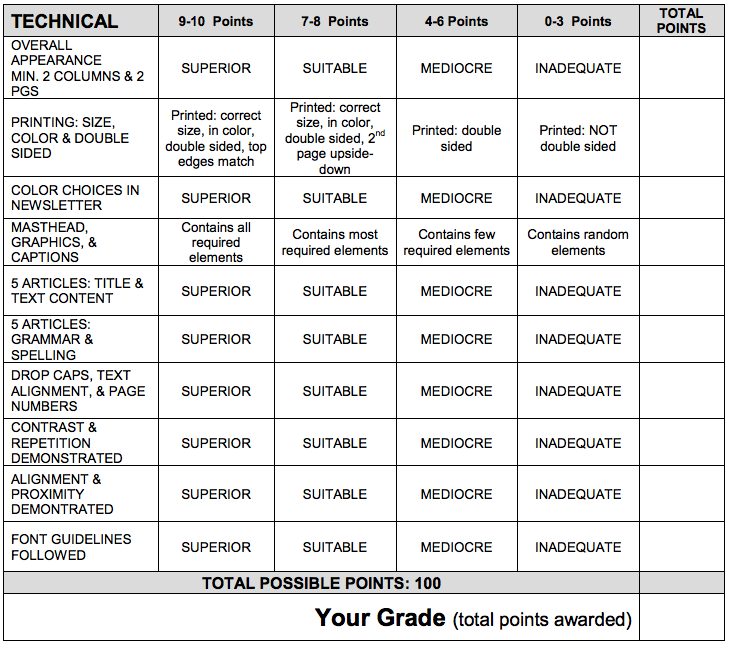 